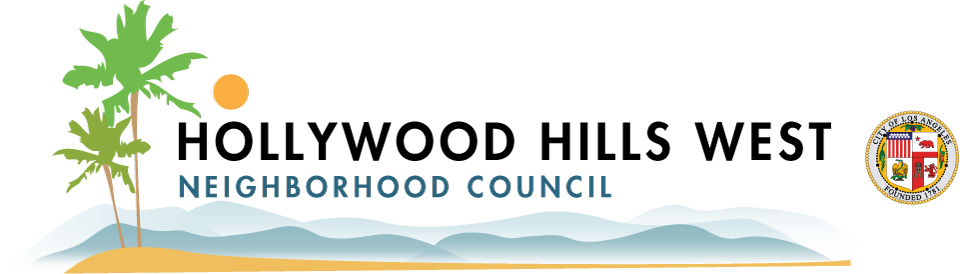 2nd UPDATEDo You Think Runyon Canyon Park Could be Better?Do you have concerns about parking, traffic, trash, park maintenanceor other issues that you’d like to see the city address?Councilmember David Ryu (CD4) has initiated a study by Dixon Resources Unlimited to improve access, mobility and other issues in and around the park.Please join us for a 2nd update on the Dixon study and provide your feedbackat HHWNC’s Parks & Open Space / Transportation Committee meeting.2nd Update on Dixon Study of Runyon Canyon ParkParks & Open Space / Transportation Committee MeetingMonday, February 11, 20196 pm – 8 pmDurant Public Library7140 Sunset Blvd (free parking in back)Whether you use Runyon Canyon Park regularly, occasionally or live nearby,please join us for this important update and to give your input.Visit www.hhwnc.org for more information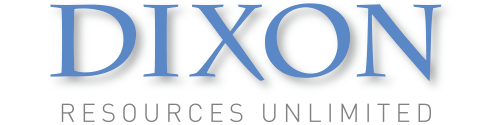 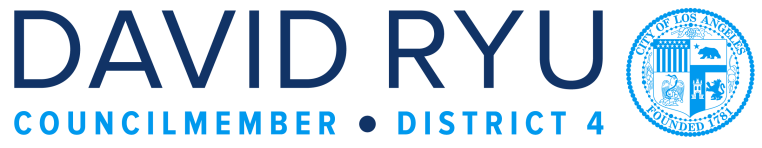 